Montreal, Quebec, Ottawa, Niagara y TorontoDuración: 9 días 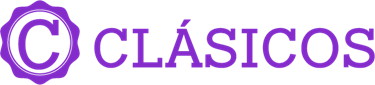 Llegadas: viernes, 14 de junio al 20 de septiembre 2024Mínimo 2 pasajeros.Servicios compartidos.Día 1.- MontrealBienvenidos a Montreal, a la llegada en el aeropuerto favor de buscar un representante. Traslado del aeropuerto al hotel. Tiempo libre para explorar la ciudad. Alojamiento.Día 2.- MontrealDesayuno en el hotel. Día libre para descubrir la ciudad de Montreal a su aire. Le recomendamos visitar el Museo de Archeología Pointe-à-Callières, el Museo de Bellas Artes o simplemente caminar en el Montréal Subterráneo en donde kilómetros de tiendas para todos los gustos los esperan. Alojamiento.Día 3.- Montreal – QuebecDesayuno en el hotel. Visita de la ciudad de Montreal, comentada por su guía acompañante o por un guía local.Podremos descubrir el Viejo Montreal, la Plaza de Armas, el antiguo Puerto, el Ayuntamiento, el moderno Barrio Internacional, la Basílica de Notre-Dame (entrada no incluida), El parque del Mont Royal, el Oratorio San José (por fuera) el Barrio Latino y el Boulevard Saint Laurent. Salida a continuación hacia Québec una de las ciudades más bellas de Norte América, llamada también el pequeño París. Alojamiento.Día 4.- QuebecDesayuno en el hotel. Por la mañana, visita panorámica de Quebec, la ciudad más antigua de Canadá y declarada Patrimonio cultural de la Humanidad por la UNESCO. Recorrido por la Plaza de Armas, la Plaza Real, el barrio Petit Champlain, el Parlamento de Quebec, la Terraza Dufferin, el Castillo Frontenac, las calles Saint-Jean y Grande-Allée y el Viejo Puerto. Tarde libre para explorar las calles del antiguo Quebec o pasear en las Planicies de Abraham, el Central Park de Quebec. Alojamiento.Día 5.- Quebec – OttawaDesayuno en el hotel. Saldremos temprano por la carretera transcendiese hacia Ottawa. Por la tarde, visita panorámica de Ottawa para descubrir los más bellos lugares de la capital. Verán la calle Wellington y sus edificios oficiales, el Parlamento canadiense de estilo neogótico, Sussex Drive lugar de residencia del Primer Ministro y del Gobernador General, los grandes museos, el Canal Rideau, para terminar en el barrio más animado y popular de Ottawa entorno al mercado By. Alojamiento.Día 6.- Ottawa – Mil Islas – TorontoDesayuno en el hotel. Continuaremos hasta la zona de Mil Islas, una de las más bellas del país. Esta zona de Canadá lleva este nombre por las 1700 islas que las componen. Los nativos llamaban esta región el Jardín de los Grandes Espíritus.  De camino, realizaremos un paseo de una hora en barco para admirar la belleza natural de las islas junto con el río San Lorenzo, así como las mansiones, grandes, como pequeñas construidas a mismo las islas. Por la tarde llegada a Toronto, una de las ciudades más multiculturales del mundo y capital económica de Canadá. Alojamiento.Día 7.- Toronto – Niagara – TorontoDesayuno en el hotel. Salida hacia Niágara Falls, pasando en camino por Niagara-on-the-Lake, precioso pueblito de estilo victoriano, localizado en Valle de Niagara reconocido mundialmente por su famoso Vino de Hielo. A continuación, llegaremos a las majestuosas y famosas cataratas que deslumbrarán con su impresionante caudal de agua y que son una de las mayores atracciones en Norteamérica. Realizaremos un paseo a bordo del barco Voyage to the Falls que nos llevará a los pies de la herradura que forman las famosas cataratas. Regreso a Toronto. Alojamiento.Día 8.- TorontoDesayuno en el hotel. El recorrido de hoy empieza visitando Toronto. Recorrido por el antiguo y nuevo city Hall, el Parlamento de la Provincia, el Barrio Chino, la Universidad de Toronto, la Torre CN (subida opcional), el antiguo distrito de las destilerías y el mercado San Lorenzo. Descubra una ciudad vibrante y multicultural. Resto del día libre para aprovechar de visitar por su cuenta alguno de los numerosos museos de la ciudad: Bellas Artes, Royal Ontario Museum o el Hockey Hall of Fame. También puede perderse y hacer compras en el famoso centro comercial Eaton’s Center. Alojamiento.Día 9.- TorontoDesayuno en el hotel. Tiempo libre en Toronto para descubrir la ciudad a su aire. Le recomendamos visitar por su cuenta el Royal Ontario Museum, el Museo de Bellas Artes, el Hockey Hall Of Fame o simplemente pasear por el Distellery District y el mercado Saint-Lawrence. A la hora conveniente, traslado hacia el aeropuerto de Toronto. Fin de los servicios.Se necesita permiso ETA para visitar Canadá.Incluye:8 noches de alojamiento en hoteles categoría turista superior y primera8 desayunos, mezcla de continental y americanosTransporte en bus de alta comodidad, mini-bus o mini-van dependiendo del número de pasajeros. Dia 1 y 9 traslado solamente, ver condiciones. Dia 2, transporte NO incluido.Guía acompañante de habla hispana durante todo el recorrido.Las visitas de Toronto, Niágara, Ottawa, Quebec y Montreal comentadas por su guía acompañante o por un guía local.Todas las visitas mencionadas en el itinerario salvo cuando se mencionan como visitas opcionales. Incluye el crucero de las Mil Islas y el barco Voyages to the Falls.Tarifa niños aplicable a los menores de 12 años acompañados por dos adultos.Todos los impuestos aplicablesAsistencia de viaje básica. (opcional asistencia de cobertura amplia, consultar con su asesor Travel Shop)No incluye:Boletos de avión para su llegada y salida a Canadá desde Ciudad de MéxicoAlimentos no especificados Manejo de equipaje extraTodo servicio no descrito en el precio incluyePropinas y gastos personaleseTA de ingreso a CanadáImportante:Máximo 2 menores por habitación, compartiendo con 2 adultosEdad de los menores 0 a 12 añosEl ETA es un permiso electrónico que permite a los Ciudadanos Mexicanos ingresar a Canadá y es obligación de los pasajeros solicitarla antes de viajar NO nos hacemos responsables en caso de olvido. El costo es de $7 CAD por persona y la solicitud se hace rápidamente en línea desde: www.canada.ca/eta (descripción http://www.cic.gc.ca/english/visit/eta-facts-es.asp)Los hoteles están sujetos a cambio según la disponibilidad al momento de la reserva por el tour operador
En ciertas fechas, los hoteles propuestos no están disponibles debido a eventos anuales preestablecidos
En esta situación, se mencionará al momento de la reserva y confirmaremos los hoteles disponibles de la misma categoría de los mencionadosHabitaciones estándar. En caso de preferir habitaciones superiores favor de consultar.No se reembolsará ningún traslado, visita y/o servicio en el caso de no disfrute o de cancelación del mismoEl orden de las actividades puede tener modificacionesAl momento de su registro en el hotel, una tarjeta de crédito le será requerida, esto es con el fin de garantizar que usted se compromete a no dañar la habitación y dejarla en las mismas condiciones que le fue entregada. La Tarjeta de crédito le ayudara también para abrir crédito dentro de las instalaciones del hotel para consumo internoManejo de Equipaje en el autobús máximo de 1 maleta por persona. En caso de equipaje adicional costos extras pueden ser cobrados en destinoPara poder confirmar los traslados debemos recibir la información completa a más tardar 30 días antes de la salida. Si no recibimos esta información el traslado se perderá sin reembolsoLa silla de bebe es obligatoria para el traslado del aeropuerto al hotel de Toronto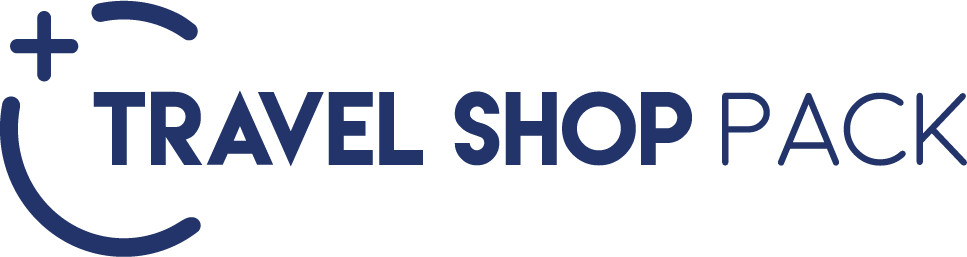 SALIDAS SALIDAS 20242024JUNIO14, 21, 28JULIO5, 12, 19, 26AGOSTO9, 16, 23, 30SEPTIEMBRE6, 13, 20HOTELES PREVISTOS O SIMILARESHOTELES PREVISTOS O SIMILARESHOTELES PREVISTOS O SIMILARESCIUDADHOTELCAT.MONTREALHOTEL LE FAUBOURGTSQUEBECHOTEL CLASSIQUEPOTTAWACOURTYARD OTTAWA DOWNTOWNTSTORONTOCHELSEA HOTELPCHECK IN EN HOTELES: 15:00HRS/ CHECK OUT: 11:00HRSCHECK IN EN HOTELES: 15:00HRS/ CHECK OUT: 11:00HRSCHECK IN EN HOTELES: 15:00HRS/ CHECK OUT: 11:00HRSTARIFA POR PERSONA EN USDTARIFA POR PERSONA EN USDTARIFA POR PERSONA EN USDTARIFA POR PERSONA EN USDTARIFA POR PERSONA EN USDTARIFA POR PERSONA EN USDSOLO SERVICIOS TERRESTRESSOLO SERVICIOS TERRESTRESSOLO SERVICIOS TERRESTRESSOLO SERVICIOS TERRESTRESSOLO SERVICIOS TERRESTRESSOLO SERVICIOS TERRESTRESDBLTPLCPLSGLMNRDE MONTREAL A TORONTO2060188017902860910SUPLEMENTO 30 AGO Y 6 SEP13090702700SUPLEMENTO SILLA DE BEBE EN TORONTO (EN CASO DE VIAJAR CON INFANTES)3030303030TARIFA POR PERSONA EN USDTARIFA POR PERSONA EN USDTARIFA POR PERSONA EN USDTARIFA POR PERSONA EN USDTARIFA POR PERSONA EN USDTARIFA POR PERSONA EN USDSERVICIOS TERRESTRES Y AÉREOSSERVICIOS TERRESTRES Y AÉREOSSERVICIOS TERRESTRES Y AÉREOSSERVICIOS TERRESTRES Y AÉREOSSERVICIOS TERRESTRES Y AÉREOSSERVICIOS TERRESTRES Y AÉREOSDBLTPLCPLSGLMNRDE MONTREAL A TORONTO29302750266037301780SUPLEMENTO 30 AGO Y 6 SEP13090702700SUPLEMENTO SILLA DE BEBE EN TORONTO (EN CASO DE VIAJAR CON INFANTES)3030303030RUTA AÉREA PROPUESTA CON AIR CANADA SALIENDO DE LA CIUDAD DE MÉXICO: MÉXICO - MONTREAL - TORONTO - MÉXICOIMPUESTOS (SUJETOS A CONFIRMACIÓN): 350 USD POR PASAJEROLOS VUELOS SUGERIDOS NO INCLUYEN FRANQUICIA DE EQUIPAJE - COSTO APROXIMADO 40 USD POR TRAMO POR PASAJERO.SUPLEMENTO PARA VUELOS DESDE EL INTERIOR DEL PAÍS - CONSULTAR CON SU ASESOR TRAVEL SHOPTARIFAS SUJETAS A DISPONIBILIDAD Y CAMBIO SIN PREVIO AVISO SE CONSIDERA MENOR DE 0 A 12 AÑOSVIGENCIA: 14 DE JUNIO AL 20 DE SEPTIEMBRE 2024CONSULTAR SUPLEMENTOS PARA TEMPORADA ALTATRAVEL SHOP PACK  TRAVEL SHOP PACK  TRAVEL SHOP PACK  TRAVEL SHOP PACK  TARIFA POR PERSONA EN USDTARIFA POR PERSONA EN USDTARIFA POR PERSONA EN USDTARIFA POR PERSONA EN USDADTMNR 5-10MNR 2-44 COMIDAS EN RESTAURANTES LOCALES TÍPICOS, CON IMPUESTOS Y PROPINAS45030050EXCURSIÓN A LA COSTA DE BEAUPRE (4 HRS, ACCESO A SAINTE-ANNE Y MONTMORENCY)45030050VISITA A VIÑEDO EN NIÁGARA CON DEGUSTACIÓN45030050